Задание № 6Имеющиеся в водорослях соединения калия, кальция, фосфора, железа, микроэлементы меди, мышьяка, кобальта  используются в сельском хозяйстве. В связи с этим назовите конкретные области применения водорослей в сельском хозяйстве.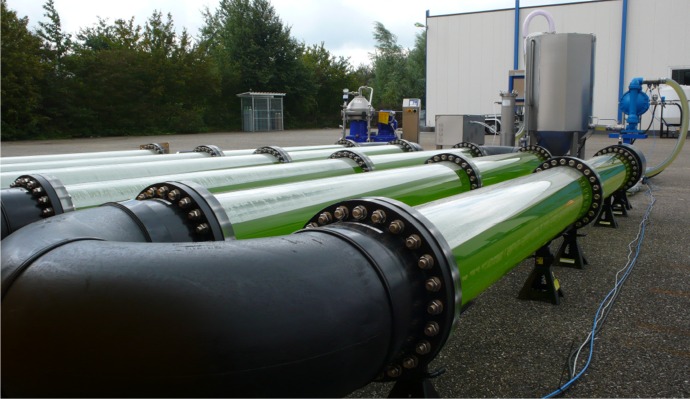 